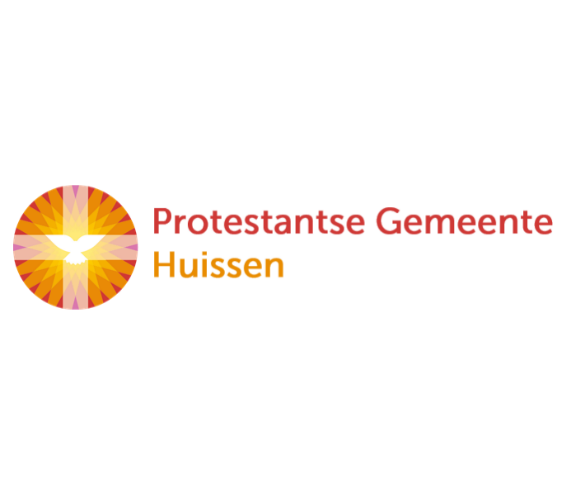 zondag  14 augustus 2022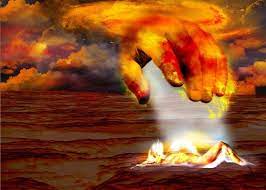 		Voorganger: ds. Jan ter Avest		Organist:      Hennie Klaassen Bos – van Zetten		Lector:	        Wilmy ViétorMuziek De klok luidt het wordt stilWelkom en begroeting We bidden samenGod,
we zijn bij elkaar
in uw Naam
omdat U ons zoekt
omdat U ons roept tot gehoorzaamheidGOD LAAT UW LICHT OVER ONS OPGAAN
EN LEER ONS LEVEN MET HART EN ZIEL.	
Aanvangslied: palm 95: 1,2,3(Gemeente gaat staan)   1 Steek nu voor God de loftrompet,Hem die ons in de vrijheid zet.Kom voor zijn aanschijn met verblijden.Breng Hem de dank van al wat leeft,Hem, die ons heil gegrondvest heeft.Vier Hem, de koning der getijden.2 Groot God is Hij, Hij strijdt vooraan,de goden zijn Hem onderdaan;de hoge bergen houdt Hij staande.Het hart der aarde is in zijn hand.Hij riep de zee, Hij schiep het land.Hij is het, die de weg ons baande.3 Kom, werpen wij ons voor de Heerdie ons gemaakt heeft biddend neer,wij, die het volk zijn van zijn weide.Want onze God, Hij gaat ons voor,Hij trekt met ons de diepte door.Zijn hand zal ons als schapen leiden.	Bemoediging en groet
Zingen: psalm 65: 1,21 De stilte zingt U toe, o Here,in uw verheven oord.Wij zullen ons naar Sion kerenwaar Gij ons bidden hoort.Daar zal men, Heer, tot U zich wenden,tot U komt al wat leeft,tot U, o redder uit ellende,die alle schuld vergeeft.2 Zalig wie door U uitverkorenmag wonen in uw hof,hoezeer hij door zijn schuld verlorenterneerlag in het stof.Wij worden door U begenadigddie heilig zijt en goed.Gij die ons in uw huis verzadigtmet alle overvloed.(gemeente gaat zitten)Gebed om ontfermingLoflied: psalm 89: 1,3,51 Ik zal zo lang ik leef bezingen in mijn lieddes Heren milde gunst, het werk aan ons geschied.Mijn mond verkondigt, Heer, aan komende geslachtenhoe Gij uw trouw betoont aan hen die U verwachten.Uw goedertierenheid rijst op en gaat zich welven,een altijd veilig huis, vast als de hemel zelve.3 Uw macht bezingen, Heer, de engelen in koor.Het loflied van uw trouw weerklinkt de hemel door.Geen enkel schepsel, Heer, hoe hoog in ’t licht gezeten,hoe bovenaards in glans, kan met uw macht zich meten.Ja Gij zijt zo geducht, dat al de hemelingenin eerbied en ontzag uw grote troon omringen.5 Hemel en aarde, Heer, ’t is alles uw domein,o grond van al wat is, wat was en ooit zal zijn.Gij die de schepper zijt van ’t noorden en het zuiden,de Tabor roemt uw naam, de Hermon jubelt luide.De wereld is van U, de wind en de getijden,al wat Gij hebt gemaakt, zal zich in U verblijden.Gebed bij de opening van de BijbelLezing: Genesis 2:4b-7Zingen: lied 5131 God heeft het eerste woord.Hij heeft in den beginnehet licht doen overwinnen,Hij spreekt nog altijd voort.3 God heeft het laatste woord.Wat Hij van oudsher zeide,wordt aan het eind der tijdenin heel zijn rijk gehoord.Lezing: Johannes 17:1-5Zingen: lied 846: 1,2,31 De wijsheid van vóór alle tijdenspreekt luid en dringend haar woord.Zij wacht waar de wegen zich scheiden,zij komt en klopt aan de poort.Zij is op de hoogten getreden,zij roept op de pleinen der stedenen al wie oren heeft hoort.2 ‘Ik wil aan de mensen onthullenwat waar is, edel en goed.En allen die luisteren, zullenmij volgen, ’t licht tegemoet.Het recht zal op aarde geschiedenen vrees en geweld zullen vliedenwaar ik het leven behoed.3 Met mij ging de Vader te radenog eer Hij iets deed ontstaan.Ik schreed langs de hemelse padende zon, de sterren vooraan.Eer God nog hun weg had beschreven,heeft Hij tot prinses mij verheven.De eeuwen kennen mijn naam.
OverdenkingOrgelspelZingen: psalm 139: 1,81Heer, die mij ziet zoals ik ben,dieper dan ik mijzelf ooit ken,kent Gij mij, Gij weet waar ik ga,Gij volgt mij waar ik zit of sta.Wat mij ten diepste houdt bewogen,’t ligt alles open voor uw ogen.8 Ik loof U die mijn schepper zijt,die met uw liefde mij geleidt,Gij hebt mijn oerbegin aanschouwd,in ’t diepst der aarde opgebouwd.Niets blijft er voor uw oog verborgen.Ja, Gij omringt mij met uw zorgen.
Inzameling van gavenDankzegging en voorbedenInkeer
Onze VaderOnze Vader die in de hemel zijt,Uw naam worde geheiligd.Uw koninkrijk kome,Uw wil geschiede,op aarde zoals in de hemel.Geef ons heden ons dagelijks brood.En vergeef ons onze schuldenzoals ook wij onze schuldenaars vergeven.En leid ons niet in verzoeking,maar verlos ons van de boze.Want van U is het koninkrijken de krachten de heerlijkheid in eeuwigheidAmen(gemeente gaat staan)                 Slotzang: psalm 150: 1,2 1 Loof God, loof Hem overal.Loof de Koning van ’t heelalom zijn wonderbare macht,om de heerlijkheid en krachtvan zijn naam en eeuwig wezen.Loof de daden, groot en goed,die Hij triomferend doet.Hem zij eer, Hij zij geprezen.2 Hef, bazuin, uw gouden stem,harp en fluit, verheerlijk Hem!Citer, cimbel, tamboerijn,laat uw maat de maatslag zijnvan Gods ongemeten wezen,opdat zinge al wat leeft,juiche al wat adem heefttot Gods eer. Hij zij geprezen.Wegzending en Zegen AMEN (gezongen)MuziekReacties op de viering zijn welkom in de doos in de hal óf via het adres::    reactieviering@pknhuissen.nlIn de werkgroep VIEREN worden deze besproken en wordt er gekeken hoe we daarmee onze vieringen kunnen ‘verbeteren’.